Preliminary Search for TRIZ sites in the French Language in the whole world   Mar. 23, 2019,  Toru Nakagawa Conditions of survey:  (a) Survey Keyword:  TRIZ
(b) Language of the sites:  French
(c) Location of the sites:  Not specified (i.e., the whole world)
(d) Searcher's location：　Not used (i.e., neutral from Japan)
(e) Search engine:  Yahoo.japan(f) Option:  Only one representative page is shown for a site, with URL for the search for TRIZ-related pages inside the site
(g) Browser:   Firefox  Direct outputs of the survey:98 sites are listed, with 2-3 lines per site.  The outputs are copied into a Word file.
Underlined words have hyperlinks, which are active (at least in my environment)
Note:  URL of option (f) is the hyperlink attached to : このサイト内で検索
         Survey again with the keyword  site:[URL of the site domain] and TRIZ .Further working process:  Visit the representative page, and then the top page of the site, and several more pages of the site quickly.  
Then click the URL of option (f) to see the result of Site search, and take a glance of the list of pages, and record the number of pages (shown at the top of the survey).Name of the site, URL of the site, and number of TRIZ pages in the site are recorded.
--- This record of each site title is put at the top of the survey result, with the style of Heading 2.  Further tasks to be done:Visit individual sites again and describe its introduction in 5-10 lines each.
Note that the same site may have pages written in English or in any other languages.  
Description of the ‘representative’ page is deleted, because of no significant information any more.Then the sites are roughly evaluated, with the evaluation symbols:  ◎ ○ ☐ △ - ◎ :  Most important in the World WTSP Catalog 
○ :  Important in the World WTSP Catalog
☐ :  Worthy  in the World WTSP Catalog   
△ :  Worthy  in Country WTSP Catalogs  
－ :  Irrelevant/neglected in the WTSP Catalogs The sites are rearranged with the evaluation, and are shown in some categorization.  Interim Search Results for the World WTSP Catalog:Do further surveys (a) with keywords in wider scope for the sites written in French language, (b) for the TRIZ-related sites written in English or in any other languages, and merge the results.Survey Results: (Simplified for posting in HTML (Mar. 30, 2019, TN))     ==> .docx file 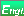 90 sites in the output order.  ( 8 sites irrelevant are omitted in this list. ) Site name;  URL of the site domain;  Number of TRIZ-related pages hit by the Site searchWikipédia   	https://fr.wikipedia.org/   	Site search  46 pagesTRIZ40 by SolidCreativity   	https://www.triz40.com/  	 Site search  5 pagesL'Usine Nouvelle  	https://www.usinenouvelle.com/ 	 Site search 30 pagesKnowllence     	https://www.knowllence.com/  	 Site search 30 pagesE-marketing.fr   	https://www.e-marketing.fr/    	Site search 18 pagesSciences et Technologies Industrielles Academie de Caen    	https://sti.discip.ac-caen.fr/ 	 Site search 2 pagesConfere 2016   	https://confere2016.sciencesconf.org/ 	 Site search 13 pagesYouTube   	https://www.youtube.com/   	  Site search 50 pagesErwan NEAU    	https://erwan.neau.free.fr/    	Site search 6 pagesÉduscol   	https://eduscol.education.fr/  	Site search 100 pagesDes idées à la carte  	https://www.180-360.net/ 	Site search 279 pagesRémi BACHELET    	https://rb.ec-lille.fr/    	Site search 6 pagesTheInnovation    	https://www.theinnovation.eu/ 	 Site search 11 pagesAcademia    	https://www.academia.edu/  	 Site search 60 pagesTRIZ-France    	https://sites.google.com/site/trizfrance/  	Site search 23 pagesCours et MOOC de gestion de projet  	https://gestiondeprojet.pm/ 	 Site search 20 pagesWikilean  	https://wikilean.com/  	Site search 360 pagesTechnifuture   	https://www.technifutur.be/  	 Site search 9 pagesMouvement québécois de la qualité   	https://www.qualite.qc.ca/  	 Site search 9 pagesAcadémie de Poitiers      	https://ww2.ac-poitiers.fr/  	  Site search 10 pagesBioTRI Belgium   	https://www.biotriz.be/ 	  Site search 15 pagesISTE OpenScience   	https://www.openscience.fr/ 	 Site search 10 pagesIndustrie Techno    	https://www.industrie-techno.com/  	 Site search 13 pagesMeetSys   	https://meetsys.com/  	 Site search 22 pagesLinkedIn  	https://www.linkedin.com/  	 Site search 229 pagesTechniques de l'Ingénieur  	https://www.techniques-ingenieur.fr/ 	  Site search 422 pagesTEL (Multidisciplinary Theses Server)  	https://tel.archives-ouvertes.fr/ 	 Site search 172 pagesResearch Gate   	https://www.researchgate.net/  	Site search 1,110 pagesScience & Vie   	https://www.science-et-vie.com 	  Site search 75 pagesINSA (Institut National des Sciences Appliquees) Strasbourg  .  	https://www.insa-strasbourg.fr/ 	Site search 32 pages01net.com   	https://www.01net.com/ 	  Site search 3 pagesEuro-Symbiose  	https://www.euro-symbiose.fr/  	 Site search 4 pagesUniversite de Lorraine   	https://rp2e.univ-lorraine.fr/   	Site search 5 pagesGuides (Université du Québec à Rimouski)   	https://guidesaideconception.uqar.ca/ 	  Site search 5 pagesJarry.Biz   	https://www.jarry.biz/ 	  Site search 5 pagesGladys  	https://gladys.com/  	 Site search 3 pagesUBI Clouder   	www.ubiclouder.com/ 	  Site search 8 pagesExelop  	https://www.exelop.com/	   Site search 44 pagesCREAX  	https://www.creax.com/  	 Site search 8 pagesTRIZ et OTSM-TRIZ   	https://triz-experience.blogspot.com/    	Site search 179 pagesSubstance   	https://substance.etsmtl.ca/ 	  Site search 3,160 pagesSolidCreativity   	https://www.solidcreativity.com/  	 Site search 29 pagesFacebook   	https://fr-fr.facebook.com/ 	  Site search 33 pages   	 *** Note:  Many of these are irrelevantEtudier.com   	https://www.etudier.com/   	    Site search 19 pagesLe Parisiene.  Sensagent Dictionnaire  	https://dictionnaire.sensagent.leparisien.fr/ 	  Site search 38 pagesCreation et Innovation Technologiques    	https://secondelmb.free.fr/  	Site search 2 pagesWikiwand   	https://www.wikiwand.com/   	  Site search 14 pagesMaintenance and Co     	https://www.maintenanceandco.com/   	  Site search 3 pagesSlide Player    	https://slideplayer.fr/   	   Site search 125 pagesGrenoble Energie  	https://grenoble-energie.com/ 	    Site search 146 pagesMéthode de créativité ASIT  	https://www.asit.info/  	      Site search 2 pagesENSA de Marrakech  (TRIZ Future Conference 2019)  	https://www.ensa.ac.ma/ 	  Site search 37 pagesMP Solving    	https://www.mpsolving.com/ 	  Site search 6 pagesMATRIZ (International TRIZ Association)   	https://www.matrizfrance.org/ 	  Site search 15 pagesAmazon.fr  	https://www.amazon.fr/  	Site search 1,260 pagesMFQ (Mouvement Français pour la Qualité) Bourgogne-Franche-Comté   	https://mfq-bfcasso.fr/ 	 Site search 14 pagesAcadémie de Paris  	https://www.ac-paris.fr/  	 Site search 10 pagesBlog Gestion de Projet et PMO  	https://www.gestion-de-projets.net/   	Site search 12 pagesAgritrop   CIRAD (Agricultural Research for Development) 	https://agritrop.cirad.fr/515395/	  Site search 28 pagesUTBM (Université de Technologie de Belfort-Montbéliard)  	https://www.utbm.fr/  	 Site search 13 pagesEMLV (École de Management Léonard de Vinci)  	https://www.emlv.fr/	  Site search 3 pagesList CAE Tech   	https://www-list.cea.fr/ 	 Site search 3 pagesLiberating Structures   	https://www.liberatingstructures.fr/ 	 Site search 38 pages Le Moniteur   	https://www.lemoniteur.fr/  	  Site search 2 pagesBnF Catalogue général   	https://catalogue.bnf.fr/ 	 Site search 4 pagesOATAO Universite de Toulouse  	https://oatao.univ-toulouse.fr/ 	  Site search 32 pagesConsultingNewsLine  	https://www.consultingnewsline.com/  	 Site search 8 pagesBusiness Commando  	https://www.business-commando.com/  	 Site search 20 pagesCabinet Pinot   	https://www.cabinet-pinot.fr/  	 Site search 9 pages  	*** Can not openHAL CCSD (Le Centre pour la Communication Scientifique Directe)  	https://hal.inria.fr/	  Site search 159 pagesPinterest  	www.pinterest.fr/  	 Site search 3,600 pages     	** Note: many relevant and many irrelevantStrasbourg Curieux   	https://strasbourg.curieux.net/ 	 Site search 4 pagesReseau des Carif-Oref    	https://www.intercariforef.org/  	 Site search 3 pagesLexique du Management   	https://www.lexiquedumanagement.com/ 	 Site search 29 pagesLe Worklab    	https://media.worklab.fr/  	 Site search 203 pagesecoute-juive.com  	https://www.ecoute-juive.com/	   Site search 3 pagesSTI Academie Amiens    	https:/ sti.ac-amiens.fr/ 	  Site search 6 pagesL'Express L'Entreprise   	https://lentreprise.lexpress.fr/  	  Site search 2 pageseN Direct  Université de Franche-Comté  	https:/ endirect.univ-fcomte.fr/ 	 Site search 9 pagesInstitut National Polutechnique (INP) de Toulouse  	https://ethesis.inp-toulouse.fr/ 	  Site search 16 pagesSOGESAL   	https://www.sogesal.be/ 	   Site search 3 pagesCESI   	https://catalogue.cesi.fr/    	   Site search 4 pagesCegis  	https://www.cegis.be/  	 Site search 4 pagesMedical Device Suite by Knowllence   	https://medical-device-suite.com/ 	 Site search 7 pagesi2Kn  	https://i2kn.com/ 	 Site search 3 pagesBest Practices SI  	https://www.bestpractices-si.fr/  	 Site search 5 pagesSII Rouen   	https://sii-technologie.ac-rouen.fr/  	  Site search 5 pagesWikipédia   https://fr.wikipedia.org/   Site search  46 pagesTRIZ — Wikipédiafr.wikipedia.org/wiki/TRIZ - キャッシュ - このサイト内で検索L'article doit être débarrassé d'une partie de son jargon ( avril 2016 ). Sa qualité peut être largement améliorée en utilisant un vocabulaire plus directement ...Présentation de la TRIZ - Les concepts ... - Quelques outils de la TRIZTRIZ40 by SolidCreativity   https://www.triz40.com/   Site search  5 pagesMatrice TRIZ : 40 principes / tableau TRIZ / table des contradictionswww.triz40.com/TRIZ_Fr.php - キャッシュ - このサイト内で検索Outils TRIZ dont la matrice, ses contradictions, ses caractéristiques et principes. TRIZ est une théorie développée par G. Altshuller.TRIZ - Matrice des Contradictionswww.triz40.com/aff_Matrice_TRIZ.php - キャッシュ - このサイト内で検索Matrice TRIZ, Matrice de Contradiction, Matrice des Contradictions.L'Usine Nouvelle  https://www.usinenouvelle.com/  Site search 30 pagesDécouvrir la méthode TRIZ - Technos et Innovations - L'Usine Nouvellewww.usinenouvelle.com > ... > Technos et Innovations - キャッシュ - このサイト内で検索Inconnue il y a encore dix ans, la méthode Triz (Théorie de résolution de problèmes inventifs) a depuis séduit de nombreuses entreprises pour ...Knowllence     https://www.knowllence.com/   Site search 30 pagesThéorie TRIZ, recherche solutions innovantes - Knowllencewww.knowllence.com/.../theorie-triz-principes-generau... - キャッシュ - このサイト内で検索Article présentant la théorie TRIZ de recherche de solutions innovantes et de résolution des contradictions techniques, origines et concepts de TRIZ.E-marketing.fr   https://www.e-marketing.fr/    Site search 18 pagesLa méthode TRIZ - E-marketingwww.e-marketing.fr/.../La-methode-TRIZ-325774.htm - キャッシュ - このサイト内で検索La méthode TRIZ part du principe que les solutions aux problèmes rencontrés durant la conception d'un nouveau produit s'appuient sur un ...Sciences et Technologies Industrielles Academie de Caen    https://sti.discip.ac-caen.fr/  Site search 2 pagesLa méthode Triz（Adobe PDF） - htmlで見るsti.discip.ac-caen.fr/sites/sti.discip.ac-caen.fr/IMG/.../Triz.pdf - このサイト内で検索La méthode Triz avec des extraits de l'article de Wikipédia. TRIZ est l'acronyme russe de la théorie de résolution des problèmes inventifs Teorija Reshenija.Confere 2016   https://confere2016.sciencesconf.org/  Site search 13 pagesLa méthode d'aide à l'innovation TRIZ et les limites ... - Sciencesconf.org（Adobe PDF） - htmlで見るconfere2016.sciencesconf.org/116649/document - このサイト内で検索Cette synthèse présente dans un premier temps, la méthode de résolution de problèmes inventifs TRIZ. Ses origines, détailleles notions ...YouTube   https://www.youtube.com/     Site search 50 pagesTRIZ : résolution créative de problèmes 1/7 - YouTubewww.youtube.com/watch?v=fQnyjAlsABA - このサイト内で検索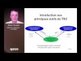 http://goo.gl/Bmo56T Pour la version complète de ce cours et le téléchargement des vidéos HD et de ...再生時間：6:15投稿日：2016年3月22日Erwan NEAU    https://erwan.neau.free.fr/    Site search 6 pagesRésolution de problème TRIZ - Erwan NEAU - Freeerwan.neau.free.fr/.../Resolution_de_probleme_TRIZ.htm - キャッシュ - このサイト内で検索TRIZ, acronyme russe d'une expression signifiant "Théorie de la résolution des problèmes inventifs", est une science expérimentale dont l'objectif est d'aider les  ...Éduscol   https://eduscol.education.fr/  Site search 100 pagesTRIZ : une méthode d'aide à l'invention - ENS Paris-Saclay - éduscol STIeduscol.education.fr/.../triz-une-methode-daide-a-linvention - キャッシュ - このサイト内で検索TRIZ, acronyme russe de « Théorie de la Résolution des Problèmes Inventifs », est une méthodologie dédiée à l'analyse et à la résolution des ...Méthode de résolution de problèmes et d'innovation : TRIZ - éduscol STIeduscol.education.fr/.../methode-de-resolution-de-problemes-e... - キャッシュ - このサイト内で検索Présentation de la méthode TRIZ, théorie de résolution de problème qui analyse les systèmes physiques et propose des solutions en fonction ...Exemple d'application industrielle de TRIZ - Eduscol（Adobe PDF） - htmlで見るeduscol.education.fr/.../6528-exemple-dapplication-industriell... - このサイト内で検索industrielle de TRIZ. Edité le 17/11/2010. Lionel GENDRE – Cédric LUSSEAU. L' exemple ci-dessous est traité par Gwenola Bertoluci [1] dans sa thèse.Des idées à la carte  https://www.180-360.net/  Site search 279 pagesMatrice des contradictions et 40 principes TRIZ | Des idées à la cartewww.180-360.net/matrice-40-principes-triz - キャッシュ - このサイト内で検索Pour les amateurs, un document (cf. bas de page) reprenant la matrice des contradictions TRIZ ainsi que la liste des 39 paramètres (les axes de la matrice) et le ...Les 39 Paramètres de la Matrice TRIZ | Des idées à la cartewww.180-360.net/39-paramètres-matrice-triz - キャッシュ - このサイト内で検索Les 39 Paramètres de la Matrice TRIZ. Ci-après la liste des 39 paramètres formant l'axe vertical et l'axe horizontal de la matrice de résolution des contradictions ...Rémi BACHELET   https://rb.ec-lille.fr/    Site search 6 pagesIntroduction aux principaux outils de TRIZ（Adobe PDF） - htmlで見るrb.ec-lille.fr/l/.../TRIZ-resolution-creative-de-problemes.pdf - このサイト内で検索TRIZ : un ensemble d'outils et de concepts. TRIZ. Lois statiques. Lois d'évolution. + 9 écrans. Principes de séparation. (Contradictions physiques). Résolution.TheInnovation    https://www.theinnovation.eu/  Site search 11 pagesL'innovation dans les services avec TRIZ - Management de l\'innovationwww.theinnovation.eu/linnovation-dans-les...avec-triz/1152 - キャッシュ - このサイト内で検索TRIZ, Théorie de la résolution des problèmes inventifs propose des outils très pratiques mais qui sont perçus comme complexe par les ...Academia    https://www.academia.edu/   Site search 60 pagesTRIZ: une approche de résolution des problèmes d'innovation dans la ...www.academia.edu/.../TRIZ_une_approche_de_résoluti... - キャッシュ - このサイト内で検索TRIZ est une méthode de résolution des problèmes "inventifs", initialement développée en ex Union Soviétique, et qui, reprise aux Etats Unies ces dernières  ...TRIZ-France    https://sites.google.com/site/trizfrance/  Site search 23 pagesOuvrages en Français sur TRIZ - TRIZ-France - Google Sitessites.google.com/.../trizfrance/triz.../ouvrage-en-francais... - このサイト内で検索Site de l'association TRIZ France TRIZ France Association.Cours et MOOC de gestion de projet  https://gestiondeprojet.pm/  Site search 20 pagesTRIZ : résolution créative de problèmes - Cours de gestion de projetgestiondeprojet.pm > Accueil > Les cours - キャッシュ - このサイト内で検索Identifier les spécificités de TRIZ et les liens et différences avec d'autres approches de créativité et résolution de problèmes.Wikilean  https://wikilean.com/  Site search 360 pagesIntroduction à la méthode TRIZ - Wikileanwikilean.com/articles-lean-six-sigma-innovation-outils-... - キャッシュ - このサイト内で検索評価（評価: 3.5）評価：3.5-2件のレビューTRIZ est une méthodologie pour systématiser la créativité. Basée sur l'étude des contradictions, cet outil est particulièrement adapté aux problèmes techniques.Technifuture   https://www.technifutur.be/   Site search 9 pagesLes bases de la méthode TRIZ : Technifutur, Formations Conception ...www.technifutur.be/formations-conception-conception-optima... - キャッシュ - このサイト内で検索TRIZ (l'acronyme russe pour "Théorie de la résolution de problèmes inventifs") vous aide à analyser les problèmes techniques et à leur trouver des solutions.Mouvement québécois de la qualité   https://www.qualite.qc.ca/   Site search 9 pagesOutils du TRIZ (Les) - Mouvement québécois de la qualitéwww.qualite.qc.ca/ressources/outils-du-triz-les-135 - キャッシュ - このサイト内で検索Bas&eacute; sur l&#39;id&eacute;e selon laquelle les d&eacute;couvertes et les inventions reposent sur des principes universels, le processus du TRIZ permet ...Académie de Poitiers      https://ww2.ac-poitiers.fr/    Site search 10 pagesTRIZ - Sciences de l'ingénieur - Enseignements technologiques et ...ww2.ac-poitiers.fr/sciences-ingenieur-sti/spip.php?article21 - キャッシュ - このサイト内で検索TRIZ est l'acronyme du russe « Teorija Reshenija Izobretateliskih Zadatch », traduit en anglais par « Theory of Inventive Problem Solving », et ...BioTRI Belgium   https://www.biotriz.be/   Site search 15 pagesBioTRIZ: Accueilwww.biotriz.be/ - キャッシュ - このサイト内で検索Développement de solutions inspirées de la nature. Formation aux méthodes de créativité et de résolution de problèmes ASIT, TRIZ et BioTRIZ.ISTE OpenScience   https://www.openscience.fr/  Site search 10 pagesTRIZ - OpenScience（Adobe PDF） - htmlで見るwww.openscience.fr/IMG/pdf/iste_techinn18v1n2.pdf - このサイト内で検索et pratiques de la Théorie de résolution des problèmes d'invention (TRIZ), avec un intérêt particulier pour les entreprises où « l'esprit start-up » permet de ...Industrie Techno    https://www.industrie-techno.com/   Site search 13 pagesMéthode TRIZ : « automatiser l'innovation grâce au machine learning »www.industrie-techno.com > ... > Innovation - キャッシュ - このサイト内で検索2018年11月6日 - La 18e édition du colloque international TRIZ FUTURE CONFERENCE, organisée par l'INSA Strasbourg, a notamment réuni le vice-président ...MeetSys   https://meetsys.com/   Site search 22 pagesTRIZ | MeetSYS - Cabinet d'expertise sur l'application de la théorie ...meetsys.com/fr/triz - キャッシュ - このサイト内で検索La théorie de résolution des problèmes innovants (TRIZ) a été développée à la fin de la seconde guerre mondiale par Genrich Altschuller, ingénieur-scientifique  ...LinkedIn  https://www.linkedin.com/   Site search 229 pagesTRIZ : une méthode d'innovation très créative (malgré les apparences)www.linkedin.com/.../triz-une-approche-très-créative-d... - このサイト内で検索Vous l'aviez déjà compris : TRIZ n'est pas une marque de bonbons, mais une méthode de créativité et d'innovation qui a fait ses preuves.Techniques de l'Ingénieur  https://www.techniques-ingenieur.fr/   Site search 422 pagesTRIZ - Glossaire : TRIZ | Techniques de l'Ingénieurwww.techniques-ingenieur.fr/glossaire/triz - キャッシュ - このサイト内で検索TRIZ. Consultez le glossaire : TRIZ sur Techniques de lIngénieur.TEL (Multidisciplinary Theses Server)  https://tel.archives-ouvertes.fr/  Site search 172 pagesTEL - Thèses en ligne - Lois d'évolution de TRIZ pour la conception ...tel.archives-ouvertes.fr/pastel-00691854/ - キャッシュ - このサイト内で検索Notre objectif est d'explorer la théorie TRIZ pour proposer un modèle d' application des lois d'évolution de la théorie TRIZ dans l'innovation de produits.Research Gate   https://www.researchgate.net/   Site search 1,110 pages(PDF) Utilisation de la Théorie d'Innovation TRIZ en Génie des Procédéswww.researchgate.net/.../260401320_Utilisation_de_la_... - このサイト内で検索PDF | Résumé L'intérêt de cet article est de présenter une théorie d'innovation ( TRIZ) appliquée au domaine du Génie des Procédés. Cette théorie, basée sur ...Science & Vie   https://www.science-et-vie.com   Site search 75 pagesTriz : la super fabrique à objets - Science & Viewww.science-et-vie.com > ... > Technos et Futur - キャッシュ - このサイト内で検索2019年2月22日 - Et pour le savoir, il y a Triz, une méthode inventée dans les années 1950 en URSS. En s'appuyant sur les big data et l'IA, elle fait à présent des ..INSA (Institut National des Sciences Appliquees) Strasbourg  .  https://www.insa-strasbourg.fr/  Site search 32 pagesInitiation aux méthodes issues de la TRIZ pour le développement de la ...www.insa-strasbourg.fr/fr/methodes-dinnovation/ - キャッシュ - このサイト内で検索2018年6月7日 - Initiation aux méthodes issues de la TRIZ pour le développement de la ... le cadre de la théorie de résolution de problèmes d'invention (TRIZ).01net.com   https://www.01net.com/   Site search 3 pagesTriz, une théorie pas triste - 01Netwww.01net.com/.../triz-une-theorie-pas-triste-214525.ht... - このサイト内で検索Il s'agit de Genrich Altshuller, mis au goulag par Staline et créateur de Triz ( acronyme russe de ' résolution inventive de problèmes '), qui n'est ...Euro-Symbiose  https://www.euro-symbiose.fr/   Site search 4 pagesMéthode TRIZ - Euro-Symbiosewww.euro-symbiose.fr > ... > Formations - キャッシュ - このサイト内で検索Savoir utiliser la matrice de résolution des contradictions pour identifier les principes d'innovation à appliquer. Comprendre la valeur ajoutée de TRIZ en relation ...Universite de Lorraine   https://rp2e.univ-lorraine.fr/  Site search 5 pagesLa TRIZ（Adobe PDF）rp2e.univ-lorraine.fr/fileadmin/rp2e/seminaires/.../Cavallucci.p... - このサイト内で検索Un rapide aperçu de l'équipe TRIZ. Laboratoire de GÉnie de la Conception ( LGÉCO). Connaissances et compétences. Conception inventive.Guides (Université du Québec à Rimouski)   https://guidesaideconception.uqar.ca/   Site search 5 pagesLe TRIZ - Guides（Adobe PDF） - htmlで見るguidesaideconception.uqar.ca/wp-content/.../Fiche_TRIZ.pdf - このサイト内で検索Sommaire. Le TRIZ, ou la théorie de résolution de problèmes inventifs, est une méthode d'exploration systématiquement des domaines des solutions pour ...Jarry.Biz   https://www.jarry.biz/   Site search 5 pagesMethode TRIZ "Altshuller Institute for TRIZ Studies" en français. Livres ...www.jarry.biz/Creativity%20Management/TRIZ/TRIZ.html - キャッシュ - このサイト内で検索TRIZ est l'acronyme russe pour " Théorie de Résolution Inventive de Problème ". C'est une approche algorithmique qui a fait ses preuves pour résoudre des ...Gladys  https://gladys.com/   Site search 3 pagesTRIZ - Gladysgladys.com/.../triz/01636417ddca67f82f518113b1e281... - キャッシュ - このサイト内で検索TRIZ est l'acronyme russe de la théorie de résolution des problèmes inventifs. C' est une approche algo- rithmique éprouvée pour résoudre les problèmes ...UBI Clouder   www.ubiclouder.com/   Site search 8 pagesINNOOSY 2.0 alliance du Design Thinking et de TRIZ avec Salesforce -www.ubiclouder.com/innoosy-2-0-design-thinking-triz-... - キャッシュ - このサイト内で検索INNOOSY 2.0 alliance du Design Thinking et de TRIZ avec Salesforce. Transformation Digitale et CRM sur les traces de Leonard de Vinci pour l' innovation avec ...Exelop  https://www.exelop.com/   Site search 44 pagesTRIZ Methodology - A solution for Innovation - Exelopwww.exelop.com/expertise/triz-methodology/ - キャッシュ - このサイト内で検索Innovation is at the core of operational excellence. Exelop gives you the keys to achieve it through the TRIZ methodology based on continuous innovation.CREAX  https://www.creax.com/   Site search 8 pagesTRIZ (théorie de la résolution des problèmes inventifs) | CREAXwww.creax.com/.../triz-theory-of-inventive-problem-sol... - キャッシュ - このサイト内で検索La théorie TRIZ correspond à une approche systématique de la compréhension et de la définition des problèmes complexes. Elle repose sur la conviction que ...TRIZ et OTSM-TRIZ   https://triz-experience.blogspot.com/   Site search 179 pagesTRIZ et OTSM-TRIZ: Des exemplestriz-experience.blogspot.com/p/des-exemples.html - キャッシュ - このサイト内で検索_____, ______, ______. ______l, ______, ______. Table Cell, Table Cell, Table Cell. Table Cell, Table Cell, Table Cell. Table Cell, Table Cell, Table Cell.Substance   https://substance.etsmtl.ca/   Site search 3,160 pagesSubstance Éca-TRIZ : éco-innover pour préserver l'environnement ...substance.etsmtl.ca/eca-triz-eco-innover-pour-preserver... - キャッシュ - このサイト内で検索Éco-innover : oui, mais comment? Grâce à la méthode Éca-TRIZ, ajoutez un volet écologique à votre séance d'innovation, et ce, dès le début ...SolidCreativity   https://www.solidcreativity.com/   Site search 29 pagesLivre TRIZ en Français - SolidCreativitywww.solidcreativity.com/Livre%20TRIZ/Livre%20TRI... - キャッシュ - このサイト内で検索Livre TRIZ par Guenrich Altshuller, traduit en Français.Facebook   https://fr-fr.facebook.com/   Site search 33 pages    *** Note:  Many of these are irrelevantTriz - Accueil | Facebookfr-fr.facebook.com > ... > Artiste - このサイト内で検索Triz. 113 133 J'aime · 87 en parlent. Contato: contatos.triz@gmail.com.Etudier.com  https://www.etudier.com/       Site search 19 pagesla méthode triz - Rapport de Stage - 3027 Mots - Etudier.comwww.etudier.com > ... > Dissertations - キャッシュ - このサイト内で検索GENERALITES TRIZ est un acronyme russe qui signifie Théorie de Résolution de Problèmes d'Invention. Cette théorie comprend un ensemble ...Le Parisiene.  Sensagent Dictionnaire    https://dictionnaire.sensagent.leparisien.fr/   Site search 38 pagesTRIZ : définition de TRIZ et synonymes de TRIZ (français) - Sensagentdictionnaire.sensagent.leparisien.fr/TRIZ/fr-fr/ - キャッシュ - このサイト内で検索Définitions de TRIZ, synonymes, antonymes, dérivés de TRIZ, dictionnaire analogique de TRIZ (français)Creation et Innovation Technologiques    https://secondelmb.free.fr/  Site search 2 pagesContradiction Matrix for TRIZ - La seconde（Microsoft Excel）secondelmb.free.fr/edc1/aides/Tableau_contradictions.xls - キャッシュ - このサイト内で検索3, Tableau des contradictions - TRIZ. 4. 5. 6. 7, Paramètre qui s'améliore. 8, Paramètre à améliorer. 9, Paramètre utile. 10. 11, Paramètre qui se dégrade.*** Irrelevant Traduction triz français | Dictionnaire portugais | Reversodictionnaire.reverso.net/portugais-francais/triz - キャッシュ - このサイト内で検索traduction triz francais, dictionnaire Portugais - Francais, définition, voir aussi 'por um triz',trio',ti',tribo', conjugaison, expression, synonyme, dictionnaire Reverso.Wikiwand   https://www.wikiwand.com/     Site search 14 pagesTRIZ - Wikiwandwww.wikiwand.com/fr/TRIZ - キャッシュ - このサイト内で検索TRIZ ) est une approche heuristique destinée à résoudre des problèmes d' innovation, principalement techniques. Elle est élaborée à partir de 1946 par ...Maintenance and Co    https://www.maintenanceandco.com/     Site search 3 pagesla méthode triz - Maintenance and Co（Adobe PDF） - htmlで見るwww.maintenanceandco.com/.../La_methode_TRIZ_a_l... - このサイト内で検索La méthode TRIZ (Teoriya. Resheniya Izobretatelskikh. Zadatch) provient d'un acronyme russe signifiant “théorie de réso- lution des problèmes d'invention”.Slide Player   https://slideplayer.fr/      Site search 125 pagesTRIZ, un corpus de connaissances dédié à la génération d'idées - ppt ...slideplayer.fr/slide/496954/ - キャッシュ - このサイト内で検索Inertie psychologique ABSTRACTION REALITE INDUSTRIELLE Reformulation Interprétation Phase TRIZ Phase d'analyse Pascal Crubleau V 2007.Grenoble Energie  https://grenoble-energie.com/     Site search 146 pagesFiche Synthèse – Outil d'aide à l'innovation TRIZ – Théorème de ...grenoble-energie.com/.../fiche-synthese-outil-daide-a-li... - キャッシュ - このサイト内で検索TRIZ (acronyme russe sans adaptation française) est une méthode de résolution créative de problème. Son objectif est de rendre la démarche ...Méthode de créativité ASIT  https://www.asit.info/        Site search 2 pagesMéthode de créativité ASIT - Innovation Systématiquewww.asit.info/ - キャッシュ - このサイト内で検索ASIT est le résultat de plus de 10 ans de travaux sur la mise en œuvre simplifiée d'une théorie scientifique très efficace mais complexe : TRIZ.ENSA de Marrakech  (TRIZ Future Conference 2019)  https://www.ensa.ac.ma/   Site search 37 pagesTriz Futur Conference 2019 (TFC'19) - ENSA de Marrakechwww.ensa.ac.ma/triz-futur-conference-2019-(tfc-19)-actisci37... - キャッシュ - このサイト内で検索Triz Futur Conference 2019 (TFC'19) will be hosted by ENSA Marrakesh, Cadi Ayyad university under the theme New opportunities for innovation breakthroughs ...MP Solving   https://www.mpsolving.com/   Site search 6 pagesTRIZ | MP SOLVINGwww.mpsolving.com/triz/ - キャッシュ - このサイト内で検索TRIZ (Teorija Reshenija Izobretateliskih Zadatch) est un acronyme russe romanisé qui signifie « Théorie de Résolution des Problèmes Inventifs ». Selon TRIZ ...MATRIZ (International TRIZ Association)   https://www.matrizfrance.org/   Site search 15 pagesConseil de R&D de la méthode TRIZ | Matriz | The International TRIZ ...www.matrizfrance.org/matriz-offices/triz...and.../index.html - キャッシュ - このサイト内で検索Règles et nouvelles sur les bourses de recherche et les compétitions · Régles et nouvelles du groupe d'expertise sur les publications de la méthodologie TRIZ.Amazon.fr  https://www.amazon.fr/  Site search 1,260 pagesAmazon.fr - Triz: the Right Solution at the Right Time: A Guide to ...www.amazon.fr/Triz-Solution...Problem.../9080468010 - キャッシュ - このサイト内で検索Noté 0.0/5: Achetez Triz: the Right Solution at the Right Time: A Guide to Innovative Problem Solving de Yuri Salamatov: ISBN: 9789080468016 sur amazon.fr, ...MFQ (Mouvement Français pour la Qualité) Bourgogne-Franche-Comté  https://mfq-bfcasso.fr/  Site search 14 pages40 principes d'innovation – TRIZ pour toutes les applications - MFQ ...mfq-bfcasso.fr/40-principes-dinnovation-triz-toutes-applications - キャッシュ - このサイト内で検索Comme toute théorie, la TRIZ nécessite que ses fondations soient établies avec des mots simples, des illustrations à vocation ludique et pédagogique. Ce livre ...Académie de Paris  https://www.ac-paris.fr/   Site search 10 pagesAcadémie de Paris - Découvrir et appliquer les outils TRIZwww.ac-paris.fr/.../decouvrir-et-appliquer-les-outils-triz - キャッシュ - このサイト内で検索Concrètement, il s'agit d'une (re)formulation des outils de TRIZ, avec, pour ... d' appréhender la place, l'intérêt et les apports des outils de TRIZ.Blog Gestion de Projet et PMO  https://www.gestion-de-projets.net/   Site search 12 pagesMéthodes d'innovation TRIZ, pourquoi çà marche ? | Project ...www.gestion-de-projets.net/.../methode-innovation-triz/ - キャッシュ - このサイト内で検索TRIZ est une méthode qui utilise une approche systématique éprouvée pour résoudre les problèmes techniques. Le chercheur russe Genrich ...Agritrop   CIRAD (Agricultural Research for Development)   https://agritrop.cirad.fr/515395/  Site search 28 pagesA triz-based creativity tool for food processing equipment design ...agritrop.cirad.fr/515395/ - このサイト内で検索Résumé : This article presents the customizing of TRIZ concepts for the development of a methodology to systematically improve creativity for the search for ...*** Irrelevant Triz - Listes - Membre - Tric Tracwww.trictrac.net/mur/triz/ludotheque - キャッシュ - このサイト内で検索Découvrez la ludothèque de Triz. ... Profil de Triz. Retrouvez ici toutes les informations publiques qui concernent ce membre.UTBM (Université de Technologie de Belfort-Montbéliard)  https://www.utbm.fr/   Site search 13 pagesConception innovante outils de TRIZ – UTBMwww.utbm.fr/.../conception-innovante-outils-de-triz/ - キャッシュ - このサイト内で検索Triz est une méthode d'aide à la recherche de concepts pour la résolution de problèmes. Particulièrement adaptée pour innover en conception, son champ ...EMLV (École de Management Léonard de Vinci)  https://www.emlv.fr/  Site search 3 pagesL'EMLv accueille les 1ères assises de la recherche TRIZ en France ...www.emlv.fr/lemlv-accueille-les-1eres-assises-de-la-rec... - キャッシュ - このサイト内で検索La création de TRIZ, acronyme russe de « Théorie de Résolution des Problèmes Inventifs », repose essentiellement sur un homme : Guenrich ...List CAE Tech   https://www-list.cea.fr/  Site search 3 pagesTRIZ ou l'aide à la conception inventive - CEA List（Adobe PDF） - htmlで見るwww-list.cea.fr/.../10_09_2015_alain_riwan_triz_ou_l_aide_a... - このサイト内で検索INTRODUCTION À TRIZ. THÉORIE DE LA RÉSOLUTION. INVENTIVE DES PROBLÈMES. Alain Riwan. Page 2. □ 2. "This 'telephone' has too ...Liberating Structures   https://www.liberatingstructures.fr/  Site search 38 pages TRIZ | Liberating Structureswww.liberatingstructures.fr/triz/ - キャッシュ - このサイト内で検索TRIZ permet de s'attaquer sans risque aux vaches sacrées et d'encourager la « pensée hérétique ». La question « Que devons-nous arrêter de faire pour faire ...Le Moniteur   https://www.lemoniteur.fr/    Site search 2 pagesInnovation : la méthode Triz fait des émules - Le Moniteurwww.lemoniteur.fr/.../innovation-la-methode-triz-fait-d... - キャッシュ - このサイト内で検索La méthode soviétique Triz est aux petits soins de l'innovation. Et, depuis un an, divers acteurs d'Alsace participent à la diffusion de cette ...BnF Catalogue général   https://catalogue.bnf.fr/  Site search 4 pagesNotice RAMEAU "Méthode TRIZ" | BnF Catalogue général ...catalogue.bnf.fr/ark:/12148/cb165679248 - キャッシュ - このサイト内で検索S'emploie en tête de vedette. <Employé pour : Teorija Reshenija Izobretateliskih Zadatch Théorie de la Résolution des Problèmes d'Innovation TRIZ, MéthodeOATAO Universite de Toulouse  https://oatao.univ-toulouse.fr/   Site search 32 pagesThe TRIZ-CBR synergy: A knowledge based innovation process - oataooatao.univ-toulouse.fr/5094/ - キャッシュ - このサイト内で検索Cortes Robles, Guillermo and Machorro Rodriguez, Ángel and Negny, Stéphane and Le Lann, Jean-Marc The TRIZ-CBR synergy: A ...ConsultingNewsLine  https://www.consultingnewsline.com/   Site search 8 pagesMéthode TRIZ - ConsultingNewsLinewww.consultingnewsline.com/Info/.../Livres/TRIZ.html - キャッシュ - このサイト内で検索Deuxième ouvrage de Guenrich Altshuller traduit en français et édité par Avraam Seredinski, les "principes d'innovation TRIZ pour toutes applications" ...Business Commando  https://www.business-commando.com/   Site search 20 pagesTRIZ Archives - BUSINESS COMMANDOwww.business-commando.com/tag/triz/ - キャッシュ - このサイト内で検索Le jeu est constitué de cartes représentant chacune un sport (dans le cas ci- dessous, il s'agit du baseball et du patin à glace). via TRIZ et OTSM-TRIZ: Jeu #1:  ...Cabinet Pinot   https://www.cabinet-pinot.fr/   Site search 9 pages  *** Can not openMéthode TRIZ Archives - Cabinet Pinotwww.cabinet-pinot.fr/category/innovation/methode-triz/ - キャッシュ - このサイト内で検索2018年5月23日 - La théorie de résolution de problèmes inventifs (acronyme russe TRIZ) a été développée par G. Altshuller (1926-1998) à partir de l'analyse de ...*** Irrelevant  Triz, Auteur à Le Coin du Jeulecoindujeu.com/jeu-de-societe/author/triz/ - キャッシュ - このサイト内で検索Lords of Waterdeep est un jeu de pose d'ouvriers tout à fait classique : On pose des ouvriers sur des cases d'actions qui rapportent des ressources, et on ...*** Irrelevant  Triz sur Foursquarefr.foursquare.com/trizblog - キャッシュ - このサイト内で検索Découvre les photos, conseils, listes et amis de Triz.HAL CCSD (Le Centre pour la Communication Scientifique Directe)  https://hal.inria.fr/  Site search 159 pagesThe Defect Detection of Fibre Boards Gluing System Based on TRIZhal.inria.fr/hal-01567772 - キャッシュ - このサイト内で検索Complex problem analysis and solving are an important evolutionary direction of TRIZ. This research creates a defect diagnosis methodology by synthesizing ...Pinterest  www.pinterest.fr/   Site search 3,600 pages     ** Note: many relevant and many irrelevant321 meilleures images du tableau Principes TRIZ appliqués au ...www.pinterest.fr/.../principes-triz-appliqués-au-packagi... - このサイト内で検索2019- Exemples illustrés de Packaging reliés aux 40 principes de la méthode d' inventivité TRIZ | Travail pédagogique des étudiants Packaging de l'IUT de ...Strasbourg Curieux   https://strasbourg.curieux.net/  Site search 4 pagesConférence sur l'innovation et la méthode TRIZ à la Fabrique du Parc ...strasbourg.curieux.net/agenda/sortie?row...du...triz - キャッシュ - このサイト内で検索Lors de la conférence du samedi 13 janvier à 18h30, La Fabrique invite Pascal Sire, membre de l'association française TRIZ. Il nous ...Reseau des Carif-Oref    https://www.intercariforef.org/   Site search 3 pagesForhttps://mation : FPC Initiation aux méthodes de la TRIZ de l'organisme ...www.intercariforef.org/...triz/.../formation-01_15180_42374.... - キャッシュ - このサイト内で検索Objectifs : Comprendre les fondements de la TRIZ et sa structure à travers la pratique. Formuler un problème en utilisant le formalisme de la ...Lexique du Management   https://www.lexiquedumanagement.com/  Site search 29 pagesTRIZ - Lexique du Managementwww.lexiquedumanagement.com/index.php/.../1628-triz.html - キャッシュ - このサイト内で検索Lexique Glossaire du Management est un outil libre vous permettant d'apprendre , de partager vos connaissances dans le domaine du management.Le Worklab   https://media.worklab.fr/   Site search 203 pagesPour innover, faites du TRIZ dans vos idées ! | Blog facilitation ...media.worklab.fr/innover-triz-vos-idees/ - キャッシュ - このサイト内で検索Cliquez ici pour découvrir la méthode de créativité TRIZ, une méthode redoutablement efficace pour générer de l'innovation.ecoute-juive.com  https://www.ecoute-juive.com/   Site search 3 pagesTRIZ et conflits relationnels dans le couple et parents enfantwww.ecoute-juive.com/.../triz-et-resolution-de-problem... - キャッシュ - このサイト内で検索2018年9月13日 - Utiliser le TRIZ dans les relations familiales et conjugales. Gestion des tensions et des divergences centrée sur la recherche de solutions.*** Irrelevant Triz - Bibliographie, BD, photo, biographie - Bedethequewww.bedetheque.com/auteur-41315-BD-Triz.html - キャッシュ - このサイト内で検索Tout sur l'auteur BD Triz : biographie, bibliographie.*** Irrelevant Fiches de terraingpscope.dt.insu.cnrs.fr/.../fichesindex.php?action... - このサイト内で検索TRIZ, Trizonia, TRIZ. WGS84. 38°21'55'' N, 22°04'22'' E, 57 m. Carte: Nafpaktos 1/ 50.000. Point, Azimut et distance, Type de repère, Observations. TRIZ, N, m.*** Irrelevant Champ lexical avec TRIZ - Dictionnaire de rimeswww.rimessolides.com/motscles.aspx?m=TRIZ - キャッシュ - このサイト内で検索Champ lexical avec TRIZ. Trouvez des champs lexicaux pour l'écriture de vos textes.STI Academie Amiens    https:/ sti.ac-amiens.fr/   Site search 6 pages"Théorie de Résolution des Problèmes Inventifs" Méthode TRIZ ...（Microsoft PowerPoint） - htmlで見るsti.ac-amiens.fr/IMG/ppt/Presentation_TRIZ_OK_.ppt - このサイト内で検索Le principe de TRIZ. A la base de la méthode on trouve un processus de conceptualisation. Que fait la méthode TRIZ? PROBLEME. REEL. PROBLEME.L'Express L'Entreprise  https://lentreprise.lexpress.fr/    Site search 2 pagesUn nouvel outil d'aide à l'innovation qui s'appuie sur TRIZ - L'Express ...lentreprise.lexpress.fr/.../un-nouvel-outil-d-aide-a-l-inn... - キャッシュ - このサイト内で検索Cet ingénieur russe est pourtant l'inventeur, en 1947, de la théorie de résolution des problèmes inventifs (TRIZ, pour utiliser l'acronyme russe).eN Direct  Université de Franche-Comté  https:/ endirect.univ-fcomte.fr/  Site search 9 pages« Découvrir et appliquer les outils de TRIZ »endirect.univ-fcomte.fr/index.php?id=numero_252_13... - このサイト内で検索Acronyme russe, TRIZ est une méthode originale de résolution de problèmes techniques, fondée sur des lois et des outils propres. Elle vise à comprendre le ...Institut National Polutechnique (INP) de Toulouse  https://ethesis.inp-toulouse.fr/   Site search 16 pagesManagement de l'innovation technologique et des connaissances ...ethesis.inp-toulouse.fr/archive/00000388/ - キャッシュ - このサイト内で検索Management de l'innovation technologique et des connaissances : synergie entre la théorie TRIZ et le Raisonnement à Partir de Cas.SOGESAL   https://www.sogesal.be/    Site search 3 pagesTRIZ - www.sogesal.bewww.sogesal.be/performance-management/triz.html - このサイト内で検索TRIZ (l'acronyme russe pour "Théorie de la résolution de problèmes inventifs") aide à analyser les problèmes techniques et à leur trouver des solutions. TRIZ se  ...CESI   https://catalogue.cesi.fr/       Site search 4 pagesCréativité en conception (TRIZ) - Catalogue CESIcatalogue.cesi.fr/creativite-en-conception-triz-1351503-... - キャッシュ - このサイト内で検索Formation professionnelle Créativité en conception (TRIZ) Bloc de compétence d' une durée de 1 à 2 jours accessible aux titulaires d'un. Fiabiliser votre ...Cegis  https://www.cegis.be/   Site search 4 pagesInnovation Systématique avec TRIZ - Cegiswww.cegis.be/fr/formation/innovation...triz/408/ - このサイト内で検索Découvrir et comprendre les "tenants et aboutissants" de TRIZ; Maîtriser les concepts et les outils de base (en priorité le "triangle d'or" : système - ressources  ...Medical Device Suite by Knowllence   https://medical-device-suite.com/  Site search 7 pagesBesoin d'innover ? Formez-vous à la théorie TRIZ !medical-device-suite.com/.../developper-des-nouveaux-... - キャッシュ - このサイト内で検索Si vous avez besoin d'innover, de casser des verrous techniques, et de résoudre des contradictions, formez-vous à la méthode TRIZ !*** Irrelevant Triz / Parabelo - Maison de la Dansewww.maisondeladanse.com/programmation/.../triz-parabelo - キャッシュ - このサイト内で検索Pour ses retrouvailles avec Lyon, la compagnie présente sa dernière création Triz sur la musique du compositeur brésilien Lenine.i2Kn  https://i2kn.com/  Site search 3 pagesCatalogue des formations 2017 - i2Kn（Adobe PDF） - htmlで見るi2kn.com/.../catalogue_formation_MeetSYS_2017.compressed... - このサイト内で検索Une expertise entretenue. Les fondateurs de MeetSYS sont des experts de l' application de la théorie TRIZ. Diplômés par l'association « MATRIZ » basée à.Best Practices SI  https://www.bestpractices-si.fr/   Site search 5 pagesInnover avec la méthode TRIZ - Best Practices SIwww.bestpractices-si.fr/.../innover-avec-la-methode-triz - キャッシュ - このサイト内で検索La méthode TRIZ (Theory of Inventive Problem Solving) se base sur l'analyse des brevets déposés pour identifier de nouvelles solutions.SII Rouen   https://sii-technologie.ac-rouen.fr/    Site search 5 pagesContradiction Matrix for TRIZ - SII-Rouen（Microsoft Excel）sii-technologie.ac-rouen.fr/.../Tableau_contradictions.xls - キャッシュ - このサイト内で検索3, Tableau des contradictions - TRIZ. 4. 5. 6. 7, Paramètre qui s'améliore. 8, Paramètre à améliorer. 9, Paramètre utile. 10. 11, Paramètre qui se dégrade.